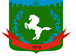 Томская область Томский районМуниципальное образование «Зональненское сельское поселение»ИНФОРМАЦИОННЫЙ БЮЛЛЕТЕНЬПериодическое официальное печатное издание, предназначенное для опубликованияправовых актов органов местного самоуправления Зональненского сельского поселенияи иной официальной информации                                                                                                                               Издается с 2005г.  п. Зональная Станция                                                                         	            № 57 от 04.10.2023г.ТОМСКАЯ ОБЛАСТЬ         ТОМСКИЙ РАЙОНСОВЕТ ЗОНАЛЬНЕНСКОГО СЕЛЬСКОГО ПОСЕЛЕНИЯРЕШЕНИЕ №25п. Зональная Станция						              «04» октября 2023г.38-ое очередное собраниеV-ого созываО внесении изменений в решение Совета поселения от «09» июня 2013 г. № 44 «О принятии Положения «Об оплате труда муниципальных служащих Администрации Зональненского сельского поселения»В соответствии с Трудовым кодексом Российской Федерации, Федеральным законом от 06.10.2003 № 131-ФЗ «Об общих принципах организации местного самоуправления в Российской Федерации», Федеральным законом от 02.03.2007 № 25-ФЗ «О муниципальной службе в Российской Федерации», Законом Томской области от 11.09.2007 № 198-ОЗ «О муниципальной службе в Томской области», Законом Томской области от 29.12.2018 № 151-ОЗ «Об областном бюджете на 2019 год и на плановый период 2020 и 2021 годов»,  на основании Устава муниципального образования «Зональненское сельское поселение», принимая во внимание письмо Заместителя Губернатора Томской области от 01.11.2019 № АР-16-98, в целях приведения в соответствие порядка  формирования заработной платы муниципальных служащих администрации, Постановлением Администрации Томской области от 25 августа 2023 г. N 387а "Об увеличении фонда оплаты труда работников, на которых не распространяется действие указов Президента Российской Федерации от 07.05.2012 N 597, от 01.06.2012 N 761 и от 28.12.2012 N 1688, и о внесении изменений в отдельные постановления Администрации Томской области,        Совет Зональненского сельского поселения РЕШИЛ:Внести в решение Совета поселения от «09» июня 2013 г. № 44 «О принятии Положения «Об оплате труда Муниципальных служащих Администрации Зональненского сельского поселения» следующие изменения:часть IV изложить в следующей редакции:«IV. ОКЛАД ЗА КЛАССНЫЙ ЧИНКлассные чины муниципальных служащих в Томской области, порядок их присвоения, сохранения при переводе муниципальных служащих на иные должности муниципальной службы и при увольнении с муниципальной службы устанавливаются в соответствии с Законом от 15.03.2013 № 36-ОЗ «О классных чинах муниципальных служащих в Томской области»Размер оклада за классный чин муниципальному служащему устанавливается в соответствии с присвоенным ему классным чином                                        (таблица №1) Размер оклада за классный чин увеличивается (индексируется) в соответствии с коэффициентом, установленным законом об областном бюджете на очередной финансовый год и плановый период на основании части 4 статьи 7 Закона Томской области от 9 декабря 2005 года № 231-ОЗ «О государственной гражданской службе Томской области».Решение о присвоении муниципальному служащему классного чина и установлении размера оклада за классный чин оформляется распоряжением Администрации Зональненского сельского поселения».Приложение 1 к Положению «Об оплате труда муниципальных служащих Зональненского сельского поселения» изложить в следующей редакции: «ДОЛЖНОСТИ МУНИЦИПАЛЬНОЙ СЛУЖБЫМУНИЦИПАЛЬНОГО ОБРАЗОВАНИЯ«ЗОНАЛЬНЕНСКОЕ СЕЛЬСКОЕ ПОСЕЛЕНИЕ»,И РАЗМЕРЫ ИХ ДОЛЖНОСТНЫХ ОКЛАДОВ И ЕЖЕМЕСЯЧНОГО ДЕНЕЖНОГО ПООЩРЕНИЯ Опубликовать настоящее Решение в печатном издании «Информационный бюллетень Зональненского сельского поселения» и на официальном сайте муниципального образования «Зональненское сельское поселение» в информационно – телекоммуникационной сети «Интернет» http://www.admzsp.ru.Настоящее решение вступает в силу с момента его официального опубликования.Председатель Совета Зональненского			сельского поселения                                                                                  	Е.А. КоноваловаГлава поселения            (Глава Администрации)                                                                             Е.А. КоноваловаГруппа должностей муниципальной службыНаименование классного чина муниципальной службыРазмер оклада за классный чин (рублей в месяц)Размер оклада за классный чин (рублей в месяц)Размер оклада за классный чин (рублей в месяц)Группа должностей муниципальной службыНаименование классного чина муниципальной службы1-й класс2-й класс3-й классВЕДУЩАЯСоветник муниципальной службы в Томской области 1, 2 или 3 класса
2445
2237
2022СТАРШАЯРеферент муниципальной службы 1, 2 или 3 класса191615971490СТАРШАЯРеферент муниципальной службы 1, 2 или 3 класса191615971490СТАРШАЯРеферент муниципальной службы 1, 2 или 3 класса191615971490МЛАДШАЯСекретарь муниципальной службы 1, 2 или 3 класса12791172959№№Группа должностейНаименование должности муниципальной службы в Томской областиРазмер должностного оклада (рублей)Размер ежемесячного денежного поощрения12345Должности муниципальной службы, служебная функция по которым предполагает руководство подчиненными, в местной администрации муниципального образования как юридическом лицеДолжности муниципальной службы, служебная функция по которым предполагает руководство подчиненными, в местной администрации муниципального образования как юридическом лицеДолжности муниципальной службы, служебная функция по которым предполагает руководство подчиненными, в местной администрации муниципального образования как юридическом лицеДолжности муниципальной службы, служебная функция по которым предполагает руководство подчиненными, в местной администрации муниципального образования как юридическом лицеДолжности муниципальной службы, служебная функция по которым предполагает руководство подчиненными, в местной администрации муниципального образования как юридическом лице11СтаршаяГлава администрации муниципального образования, назначенный по контракту77952,422.СтаршаяПервый заместитель главы муниципального образования (срочный трудовой договор)61922,33.    СтаршаяПервый заместитель главы администрации муниципального образования (срочный трудовой договор)61922,34.   СтаршаяЗаместитель главы муниципального образования (срочный трудовой договор)61922,355.   СтаршаяЗаместитель главы администрации муниципального образования (срочный трудовой договор)58331,966.  СтаршаяУправляющий делами (срочный трудовой договор58331,827.  СтаршаяРуководитель отдела в составе администрации муниципального образования56391,828.   СтаршаяЗаместитель руководителя отдела в составе администрации муниципального образования55281,8Должности муниципальной службы, служебная функция по которым предполагает руководство подчиненными, в отделе, входящем в структуру местной администрации муниципального образования и обладающем правами юридического лицаДолжности муниципальной службы, служебная функция по которым предполагает руководство подчиненными, в отделе, входящем в структуру местной администрации муниципального образования и обладающем правами юридического лицаДолжности муниципальной службы, служебная функция по которым предполагает руководство подчиненными, в отделе, входящем в структуру местной администрации муниципального образования и обладающем правами юридического лицаДолжности муниципальной службы, служебная функция по которым предполагает руководство подчиненными, в отделе, входящем в структуру местной администрации муниципального образования и обладающем правами юридического лицаДолжности муниципальной службы, служебная функция по которым предполагает руководство подчиненными, в отделе, входящем в структуру местной администрации муниципального образования и обладающем правами юридического лица9.      СтаршаяРуководитель отдела в структуре администрации муниципального образования56391,810.     СтаршаяЗаместитель руководителя отдела в структуре администрации муниципального образования55281,8Должности муниципальной службы, служебная функция по которым не предполагает руководства подчиненными в представительном органе муниципального образования, обладающем правами юридического лица, в аппарате контрольно-счетного органа муниципального образования, обладающего правами юридического лица, в ином органе местного самоуправления муниципального образования, обладающем правами юридического лица, в местной администрации муниципального образования как юридическом лице, в органе, входящем в структуру местной администрации муниципального образования и обладающем правами юридического лица, а также в аппарате избирательной комиссии муниципального образования, обладающей правами юридического лицаДолжности муниципальной службы, служебная функция по которым не предполагает руководства подчиненными в представительном органе муниципального образования, обладающем правами юридического лица, в аппарате контрольно-счетного органа муниципального образования, обладающего правами юридического лица, в ином органе местного самоуправления муниципального образования, обладающем правами юридического лица, в местной администрации муниципального образования как юридическом лице, в органе, входящем в структуру местной администрации муниципального образования и обладающем правами юридического лица, а также в аппарате избирательной комиссии муниципального образования, обладающей правами юридического лицаДолжности муниципальной службы, служебная функция по которым не предполагает руководства подчиненными в представительном органе муниципального образования, обладающем правами юридического лица, в аппарате контрольно-счетного органа муниципального образования, обладающего правами юридического лица, в ином органе местного самоуправления муниципального образования, обладающем правами юридического лица, в местной администрации муниципального образования как юридическом лице, в органе, входящем в структуру местной администрации муниципального образования и обладающем правами юридического лица, а также в аппарате избирательной комиссии муниципального образования, обладающей правами юридического лицаДолжности муниципальной службы, служебная функция по которым не предполагает руководства подчиненными в представительном органе муниципального образования, обладающем правами юридического лица, в аппарате контрольно-счетного органа муниципального образования, обладающего правами юридического лица, в ином органе местного самоуправления муниципального образования, обладающем правами юридического лица, в местной администрации муниципального образования как юридическом лице, в органе, входящем в структуру местной администрации муниципального образования и обладающем правами юридического лица, а также в аппарате избирательной комиссии муниципального образования, обладающей правами юридического лицаДолжности муниципальной службы, служебная функция по которым не предполагает руководства подчиненными в представительном органе муниципального образования, обладающем правами юридического лица, в аппарате контрольно-счетного органа муниципального образования, обладающего правами юридического лица, в ином органе местного самоуправления муниципального образования, обладающем правами юридического лица, в местной администрации муниципального образования как юридическом лице, в органе, входящем в структуру местной администрации муниципального образования и обладающем правами юридического лица, а также в аппарате избирательной комиссии муниципального образования, обладающей правами юридического лица11.СтаршаяИнспектор контрольно-счетного органа54172,312.СтаршаяГлавный специалист54171,913.СтаршаяПомощник лица, замещающего муниципальную должность (срочный трудовой договор)53071,914.СтаршаяВедущий специалист50621,815.МладшаяСпециалист 1-й категории36281,616.МладшаяСпециалист 2-й категории3538,1,617.МладшаяСпециалист33171,6